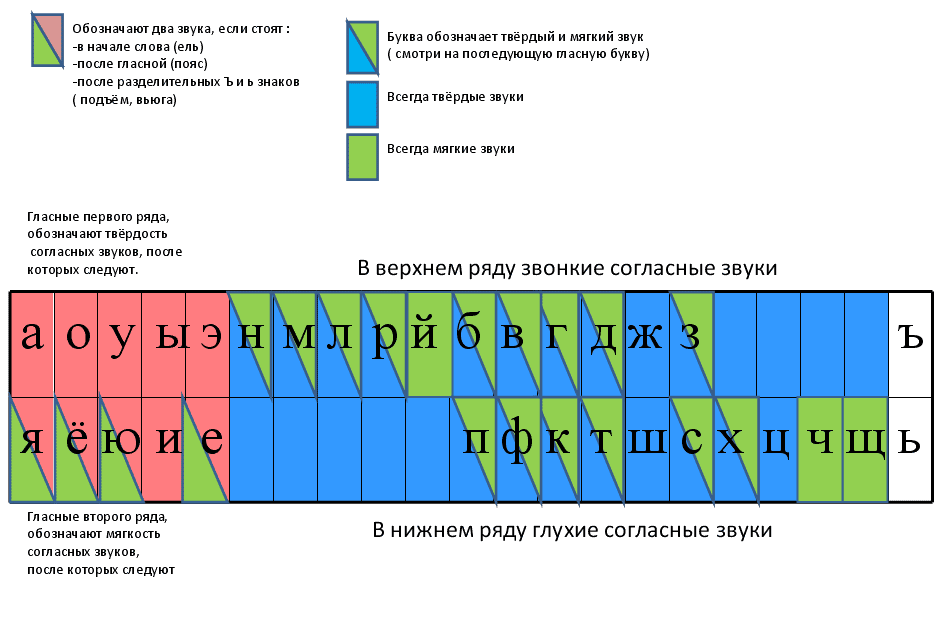 Звуко – буквенный разбор (ОБРАЗЕЦ).Приём – при-ём 2слога, 2-й ударный.       	(парный по глухости, звонкости)П – [П] – согл., глух. парн., тв., парн.	(парный по твердости, мягкости)Р – [Р] -  согл., звонк. непарн., мягк., парн.И – [И] – гласный, безуд.Ё – [Й] – согл., звонк. непарн., мягк., непарн.      [О] – гласный, уд.М – [М] – согл., звонк. непарн., тв., парн.5 букв, 6 звуков  [ п р и й о м ]